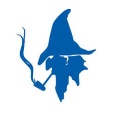 ROGERS MOUNTAINEERATHLETIC HALL OF FAMECRITERIA FOR NOMINATING A PERSON TO BE CONSIDERED FOR THEROGERS HIGH SCHOOL MOUNTAINEER HALL OF FAME___Complete this nomination title page ___Compile a packet of data and information supporting your nomination. Packets must include:A minimum of 3 letters of recommendationA list of honors & statistics, individual or team championships, and/or other accomplishments during their Mountie career but also including college or professional accolades as wellArticles from newspapers, magazines, yearbooks, or other media sources, and/or other evidence of his/her accomplishmentsFor a nomination packet example please go to www.rogersschools.net/student_programs/athletics___Turn in the nomination packet at one of the following locations by June 3rd, 2020:Athletic Director’s office at 500 W. Walnut Rogers, AR 72756Rogers High School Main Office at 2300 S. Dixieland Road Rogers, AR 72758(If selected, inductees should be prepared to provide high quality digital images of pictures and articles to be used by the Hall of Fame)  NOTE:  ALL ITEMS LISTED ABOVE MUST BE COMPLETED FOR A NOMINATION PACKET TO BE CONSIDEREDGENERAL INFORMATIONSelections for the 2020 Hall of Fame class will be announced by August 1st, 2020. Nominees will be considered for induction for five (5) years after receipt of packet.Categories:Distinguished Service: Any person who has made a significant contribution to the Rogers High School Athletic Program.  Any person other than an athlete or coach should have at least ten (10) years of service to the Rogers Athletic programs.Coaches: Rogers High School Varsity coaches who have made significant contributions to the athletic program, the community of Rogers, or have distinguished themselves in such a way as to deserve the honor.  A current coach in the Rogers School District is not eligible for nomination.Players: Players who have made contributions to the athletic program, the community of Rogers, or who have distinguished themselves in such a way as to deserve this honor.  A player must have been out of high school for ten (10) years.Teams: Mountie State Championship teams may be submitted for consideration.  Teams must have been out of high school at least ten (10) yearsROGERS HIGH SCHOOL MOUNTAINEER HALL OF FAME NOMINATION TITLE PAGE     Please complete information below and attach this form to top of packetDATE OF NOMINATION___________________________Nominee’s Name ________________________________	Nominator’s Name __________________________Street Address     ________________________________	Street Address        ___________________________City		________________________________	City		   ___________________________State		_____________ Zip code ____________      State		   ___________ Zip code ________Email   _________________________________	              Phone number 	  ___________________________Number of Children ___________                                              Email   _____________________________________Phone number   _________________________________Present Professional Status: _______________________Category of Nomination (circle one):     Distinguished Service	       Coach	Player           TeamNumber of Years involved with RHS Activities _______Sports involved with – Check ALL that apply:_____Softball		_____Baseball		_____Tennis	_____Wrestling		_____Other:_____Soccer		_____Football		_____ Track	_____Swimming_____Cross Country	_____Basketball		_____ Golf	_____Volleyball